Управление образования, молодежной политики и спорта администрацииАмурского муниципального района Хабаровского края МУНИЦИПАЛЬНОЕ БЮДЖЕТНОЕ ОБЩЕОБРАЗОВАТЕЛЬНОЕ УЧРЕЖДЕНИЕСРЕДНЯЯ ОБЩЕОБРАЗОВАТЕЛЬНАЯ ШКОЛА № . АМУРСКА АМУРСКОГО МУНИЦИПАЛЬНОГО РАЙОНА ХАБАРОВСКОГО КРАЯПРИКАЗ30.08.2023									№  252-Дг. АмурскОб организации питанияобучающихся в 2023-2024 учебном годуНа основании постановлений администрации Амурского района Хабаровского края от 14.09.2018 № 674  «Об утверждении Порядка организации питания обучающихся в муниципальных бюджетных общеобразовательных учреждениях (организациях) Амурского муниципального района Хабаровского края за счет средств краевого и местных бюджетов»,от 01.08.2019 № 603 «Об организации и финансовом обеспечении питания в муниципальных и общеобразовательных учреждениях (организациях) Амурского муниципального района Хабаровского края», от 17.08.2020№ 552  «Об обеспечении бесплатным питанием обучающихся 1–4 классов в муниципальных бюджетных общеобразовательных учреждениях Амурского муниципального района Хабаровского края»,  приказа от 25.08.2023 № 492-Д управления образования, молодежной политики и спорта «Об организации питания обучающихся»;  приказа управления образования, молодежной политики и спорта от 12.04.2022 № 227-Д «О стоимости питания в день детей, обучающихся в муниципальных общеобразовательных учреждениях Амурского муниципального района на 2022 год», Положением от 25.12.2020  года  № 239-Д«Об организации и финансовом обеспечении питания в МБОУ СОШ № 2 г. Амурска»ПРИКАЗЫВАЮ:Заместителю директора по АХР Карниловой А.Е.:1.1. Обеспечить организацию питания обучающихся в соответствие спостановлением Главного государственного санитарного врача РФ от 27.10.2020 № 32 «Об утверждении санитарно-эпидемиологических правил и норм СанПиН 2.3/2.4.3590-20 "Санитарно-эпидемиологические требования к организации общественного питания населения", постановлением Главного государственного санитарного врача РФ от 28.09.2020 № 28 «Об утверждении санитарных правил СП 2.4.3648-20 "Санитарно-эпидемиологические требования к организациям воспитания и обучения, отдыха и оздоровления детей и молодежи"».Назначить ответственным за организацию питания обучающихся социального педагога О.А. Мельничук.Мельничук О.А.:2.1.1. Организовать с 01.09.2023 горячее питание: для обучающихся 1-4 классов; обучающихся 5-11 классов из многодетных и малоимущих семей, обучающихся с ОВЗ за счет краевого и местного бюджетов; с 04.09.2023- для обучающихся за родительскую плату.2.1.3. Разработать план мероприятий с обучающимися и родителями по увеличению охвата детей горячим питанием в соответствии с нормативамиспостановлениемГлавного государственного санитарного врача РФ от 27.10.2020 № 32 «Об утверждении санитарно-эпидемиологических правил и норм СанПиН 2.3/2.4.3590-20 "Санитарно-эпидемиологические требования к организации общественного питания населения".2.1.4. Осуществлять дежурство в столовой во время приема пищи обучающимися.2.1.5. Ежемесячно предоставлять сводный табель в бухгалтерию школыо количество обучающихся, получающих питание бесплатно в срок до 5 числа каждого месяца.2.1.6.  Предоставлять отчеты по организации бесплатного питания в соответствии с графиком отчетности управления УОМПиС,  по требованию.2.1.7 Ежемесячно предоставлять информацию в финансовый отдел управления образования по системе ЕГИССО.2.1.8. Обеспечить общественный (родительский) контроль за организацией питания обучающихся.Классным руководителям 1-11 классов:3.1. Проводить информационно - просветительскую работу по формированию культуры здорового питания.3.2. Ежедневнопередавать сведения в столовую о фактическом количестве обучающихся, получающих питание.3.3.Ежемесячно вести учетобучающихся, получающих льготное питание в табеле по питанию, предоставлять социальному педагогу заполненный табель на питание в срок до 2 числа каждого месяца.Осуществлять контроль в период приема питания обучающимися.Обеспечить  на официальном сайте школы информацию об условиях организации питания обучающихся.Дежурным администраторам вести дежурство  в столовой в период приема горячего питания обучающимися.Заведующей производством Самигуллиной Н.М.:Предоставить горячее питаниеобучающимся в соответствии с графиком работы столовой. Организовать проведение питьевого режима в столовой учреждения. Осуществлять контроль по выполнению требований санитарно-эпидемиологического законодательства при организации питания обучающихся.Спицыной Н.С., главному бухгалтеру: Ежемесячно предоставлять в управление образования отчет об организации питания обучающихсяв срок до 5 числа каждого месяца.  Обеспечить целевое расходование средств из краевого и муниципального бюджетов для организации бесплатного питания школьников. Выполнять порядок ценообразования в соответствии с приказом Правительства Хабаровского края региональной энергетической комиссии-комитета цен от 30.09.2003 № 176-Ц «О наценках в общеобразовательных школах г. Амурска и Амурского района» (в редакции постановления Комитета по ценам и тарифам Правительства Хабаровского края от 05.04.2017 № 5-Ц).Осуществлять контроль за выполнением ФЗ от 05.04.2013 № 44-ФЗ «О контрактной системе в сфере закупок товаров, работ, услуг для обеспечения государственных и муниципальных нужд».Контроль за выполнением приказа оставляю за собой.Директор учреждения					                    Бояркина М.В.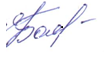 